Witam dla osób zainteresowanych ewentualne zagadnienie do zrobienia prezentacji o postaci historycznej:- Wincenty Witos- Eugeniusz Kwiatkowski- Władysław Grabski- Józef PiłsudskiTemat: II RzeczpospolitaCele:- Reformowanie kraju- Gospodarka II Rzeczypospolitej- Rzeczpospolita wielonarodowa- Sport w niepodległej PolsceOdbudowa kraju ze zniszczeń wojennych oraz jego scalanie po wielu latach zaborów utrudniała utrata dotychczasowych rynków zbytu oraz hiperinflacja. Wpływało to na niedostateczne zaopatrzenie rynku w podstawowe produkty i kolejne strajki robotników. Podejmując program naprawy, rząd Władysława Grabskiego przeprowadził reformę walutową, zwiększył wpływy do budżetu państwa oraz obniżył wydatki na administrację. W kolejnych latach Polska, w której większość mieszkańców zajmowała się rolnictwem, doświadczyła skutków światowego kryzysu gospodarczego. Poprawie sytuacji w kraju służyły działania Eugeniusza Kwiatkowskiego. Z jego inicjatywy podjęto ważne inwestycje, a z Gdyni uczyniono nowoczesny port morski. II Rzeczpospolita zmagała się zmagała się również z problemami wynikającymi z jej wielonarodowej struktury społecznej. Poza polską większością, terytorium państwa zamieszkiwali też m.in. Ukraińcy, Żydzi, Białorusini, Niemcy i Litwini. W okresie międzywojennym polscy sportowcy, m.in. biegacz Janusz Kusociński, osiągali znakomite rezultaty na olimpiadach i mistrzostwach. W dziedzinie kultury i sztuki dominowały tematy społeczne  oraz obyczajowe, powstawały dzieła awangardowe. Szczególna popularność zdobyły teatr i kino.Reformowanie krajuWalka o ustalenie granic II Rzeczpospolitej powodowała, że na cele wojskowe przeznaczano dużą część dochodów państwa. Brakowało pieniędzy na odbudowę fabryk i infrastruktury. Rząd nie posiadał wystarczających środków finansowych, które byłyby w stanie zaspokoić wszystkie potrzeby rodzącego się państwa. Dlatego zmuszony był do drukowania pieniędzy, które nie miały pokrycia. To szybko doprowadziło do hiperinflacji. Sytuacja w Polsce stała się dramatyczna. Zmniejszała się ilość żywności w miastach, co wywołało falę strajków. Ciągłe zmiany rządów uniemożliwiały skuteczną walkę z kryzysem.1923 prezydent Wojciechowski powołał ponadpartyjny rząd, na którego czele stanął Władysław Grabski. W ciągu pierwszych miesięcy przysługiwały mu specjalne uprawnienia uniezależniające jego działanie od decyzji podejmowanych przez sejm. Dzięki temu Grabskiemu udało przeprowadzić reformę walutową – premier zwiększył wpływy do budżetu poprzez podwyżki i nadzwyczajne podatki, a jednocześnie obniżył wydatki państwa.1924 wprowadził nową walutę – polskiego złotego, emitowana przez niezależny od władz Bank Polski. Działania te powstrzymały hiperinflację i wzmocniły państwo.Następnym przedsięwzięciem była reforma rolna. Uchwalono ją w 1920 ale ze względu na opór ziemiaństwa dopiero w 1925 przyjęto ustawę do realizacji. Wprowadzano ją przez całe dwudziestolecie międzywojenne, ostatecznie nie spełniła ona w pełni oczekiwań chłopstwa.Gospodarka II RzeczpospolitejBudowa portu morskiego w Gdyni. Głównym jego budowniczym był Eugeniusz Kwiatkowski1926-1933 powstała magistrale kolejowa łącząca Górny Śląsk z portem gdyńskimDziałania Eugeniusza Kwiatkowskiego doprowadziły do wyjścia kraju z kryzysu gospodarczego. Kwiatkowski oddłużał gospodarstwa chłopskie, rozpoczynał prace publiczne, a także dzięki jego inicjatywie rozpoczęto w widłach Sanu i Wisły budowę Centralnego Okręgu Przemysłowego (COP), do wybuchu II wojny światowej wzniesiono na tym obszarze ponad 100 zakładów przemysłowych, głównie hut, fabryk zbrojeniowych, elektrowni. Powstała nowoczesna infrastruktura, drogi, linie kolejowe oraz rurociągi naftowe i gazowe.Rzeczpospolita była państwem wielonarodowym. W jej granicach mieszkali Polacy (największa grupa ludności 69%), Ukraińcy, Niemcy, Białorusini,  Żydzi.Sport w niepodległej PolsceW Polsce mimo początkowego braku infrastruktury sportowej dość szybko zaczęły powstawać towarzystwa i kluby sportowe. Polacy brali udział w igrzyskach olimpijskich (20 medali) i mistrzostwach świata (35 medali, 13 złotych) i Europy (51 medali, 9 złotych). Najpopularniejszą dyscypliną sportową była piłka nożna. W 1938 polska reprezentacja wzięła pierwszy raz udział w mistrzostwach świata rozgrywanych w Strasburgu.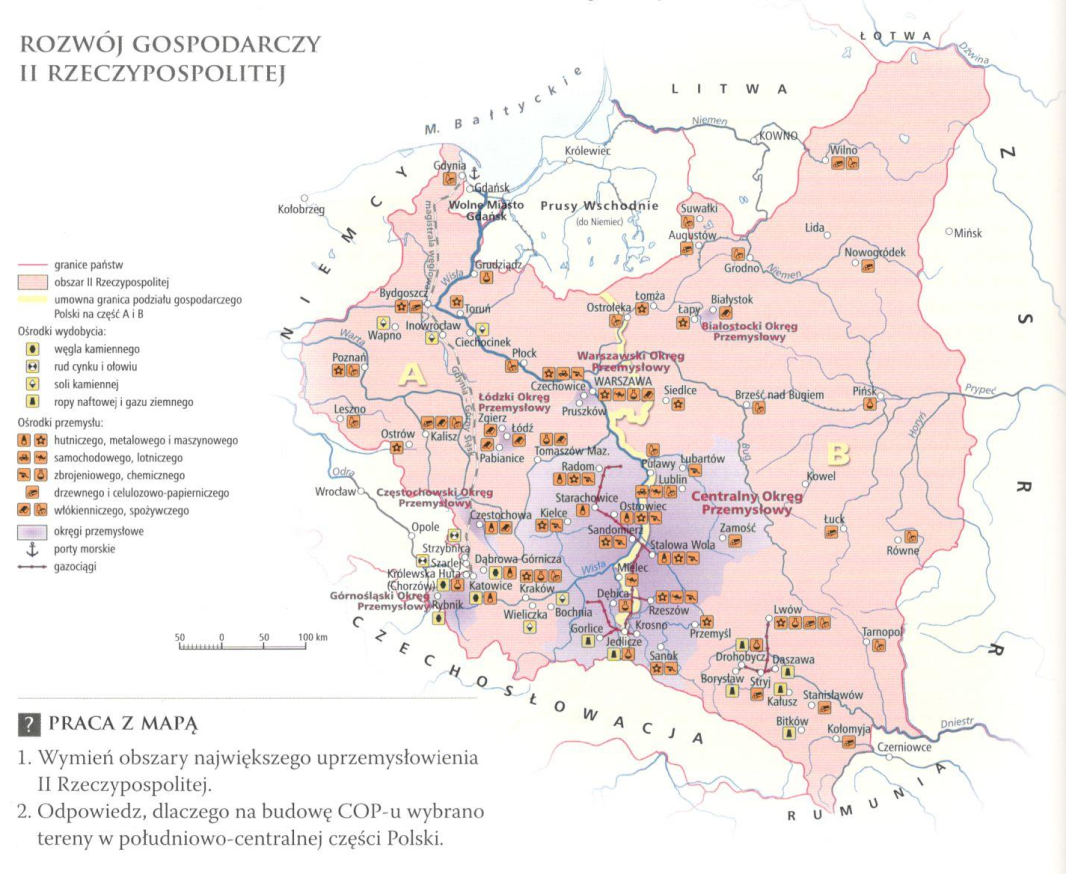 